Allegato 1 al Regolamento approvato con delibera del Senato Accademico in data 18.07.2017Al ______________ indicare la Struttura di riferimento (Amministrazione centrale, Dipartimento, Centro, Scuola, Polo)Università degli Studi di PerugiaVia/Piazza ______________06123 PerugiaOggetto: istanza di accesso a documenti amministrativi(ai sensi dell’art. 25 L. 241/90 e succ. modif. e del Regolamento sull’accesso, approvato con delibera del Senato Accademico in data 18.07.2017)Il/la sottoscritto/a cognome ______________________________________  nome ____________________________nato/a _______________________________________________ (prov. ____)il ______________________________________________________________________________ residente in ______________________ (prov. ___) via ___________________________________ tel/cell _________, fax ___________, e-mail ___________, (eventuale) pec ______________, quale diretto interessato/legale rappresentante/legale di fiducia/ procuratore/ come da allegato (atto da cui si evince lo status e i poteri)CHIEDE□ di prendere visione□ di estrarre copia, in carta semplice□ di estrarre copia autenticatadei documenti di seguito elencati, subordinatamente al rimborso dei relativi costi:___________________________________________________________________________per le seguenti motivazioni:____________________________________________________________________________Di voler ricevere la quanto richiesto: □ al proprio indirizzo di posta elettronica ______________________________, □ al proprio indirizzo di Pec_________________________________________  □ al seguente n. di fax_____________________________________________,  □ al seguente indirizzo di posta ______________________ mediante raccomandata con avviso di ricevimento con spesa a proprio carico.  Si allega fotocopia del documento di identità in corso di validità (in caso di firma autografa).Perugia, _______________________Firma    									   ___________________Il sottoscritto dichiara di essere a conoscenza delle sanzioni penali cui incorre in caso di dichiarazione mendace o contenente dati non più rispondenti a verità, come previsto dall’art.76 del D.P.R. 28.12.2000, n. 445.Il sottoscritto dichiara di essere a conoscenza dell’art. 75 del D.P.R. 28.12.2000, n. 445 relativo alla decadenza dai benefici eventualmente conseguenti al provvedimento emanato qualora l’Amministrazione, a seguito di controllo, riscontri la non veridicità del contenuto della suddetta dichiarazioneIl sottoscritto, ai sensi del Regolamento UE 2016/679 e del D. Lgs. 196/2003, come da ultimo modificato dal D. Lgs. 101/2018, dichiara di essere a conoscenza che i propri dati saranno trattati dall'Università per assolvere agli scopi istituzionali ed al principio di pertinenza.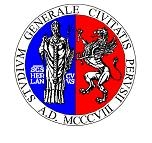 MODULO ACCESSO DOCUMENTALEMODULO ACCESSO DOCUMENTALEData: ……MODULO ACCESSO DOCUMENTALE